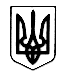                                                         УкраїнаВІННИЦЬКА ОБЛАСНА ДЕРЖАВНА АДМІНІСТРАЦІЯДЕПАРТАМЕНТ АГРОПРОМИСЛОВОГО РОЗВИТКУНАКАЗ«___» ________ 2023 року             м. Вінниця                                  № ________Про затвердження Порядкуорганізації та проведенняособистого прийому громадянв Департаменті агропромислового розвитку Вінницької обласної державної адміністраціїВідповідно до статті 40 Конституції України, статті 22 Закону України «Про звернення громадян», Указу Президента України від 7 лютого 2008 року № 109/2008 «Про першочергові заходи щодо забезпечення реалізації та гарантування конституційного права на звернення до органів державної влади та органів місцевого самоврядування», для організації і проведення особистого прийому громадян в Департаменті агропромислового розвитку Вінницької обласної державної адміністрації НАКАЗУЮ:1. Затвердити  Порядок організації та проведення особистого прийому громадян в Департаменті агропромислового розвитку Вінницької обласної державної адміністрації, що додається.2. Відділу бухгалтерського обліку, звітності та фінансового, організаційного та цифрового забезпечення, контролю та зв'язків з громадськістю управління прогнозування, бухгалтерського обліку, фінансового та організаційного забезпечення Департаменту агропромислового розвитку Вінницької обласної державної адміністрації  (Людмилі Макарчук) подати цей наказ на державну реєстрацію до Центрального міжрегіонального управління Міністерства юстиції (м. Київ).3. Цей наказ набирає чинності після державної реєстрації у Центральному міжрегіональному управлінні Міністерства юстиції (м. Київ) з моменту його оприлюднення.4. Контроль за виконанням цього наказу покласти на заступника директора Департаменту агропромислового розвитку Вінницької обласної державної адміністрації – начальника управління прогнозування, бухгалтерського обліку, фінансового та організаційного забезпечення Департаменту агропромислового розвитку Вінницької обласної державної адміністрації – головного бухгалтера Віталія Павлишена. Директор Департаменту агропромислового розвитку Вінницької обласної державноїадміністрації                                                                                       Олег СІДОРОВЗаступник директора Департаментуагропромислового розвитку Вінницькоїобласної державної адміністрації  – начальник управління прогнозування, бухгалтерського обліку, фінансовогота організаційного забезпечення –  головний  бухгалтер                _________  ________ 	 Віталій ПАВЛИШЕН			                          підпис)           (дата)Заступник директора Департаментуагропромислового розвитку Вінницькоїобласної державної адміністрації   – начальник управління агропромисловоговиробництва                                    _________  ________    Валентина КИРИЛЮК                                                                      (підпис)          (дата)Уповноважена особа з питань запобіганнята виявлення корупції, головний спеціалістз питань персоналу Департаментуагропромислового розвитку Вінницькоїобласної державної адміністрації     ___________   ________     Наталія ІВАХА                                                                              (підпис)             (дата)Відділ правового забезпеченняструктурних підрозділів обласної державної адміністрації управління правового забезпечення діяльності структурних підрозділів обласної державної адміністрації та земельнихвідносин Департаменту правовогозабезпечення Вінницької обласної державної адміністрації      __________	     _________    ___________________				            (підпис)                     (дата)         (власне ім’я, ПРІЗВИЩЕ)